				Name: ______________________________Lesson 3 Exit TicketDirections: Use a graphical approach to solve 2 and 3. Show your work.Tracey and her family ate a new restaurant on Monday and again on Tuesday. On Monday, the family order consisted of four enchilada plates and three soft drinks. On Tuesday, the order consisted of five enchilada plates and four soft drinks. Note: The soft drinks were the same size. Monday’s order totaled $25.35, prior to tax. Tuesday’s order totaled $32.15, prior to tax. How much did each enchilada plate cost? How much did each soft drink cost?Amy purchases a combination of hats and bags for a party. The cost of one hat is $2.50. The cost of one bag is $3.50. She buys 20 hats and bags and spends a total of $56.00. How many hats did she buy? How many bags did she buy?The sum of two numbers is 46. The second number is 12 less than the first number. What are the two numbers?Lesson 3 Exit Ticket—Answer KEYTracey and her family ate a new restaurant on Monday and again on Tuesday. On Monday, the family order consisted of four enchilada plates and three soft drinks. On Tuesday, the order consisted of five enchilada plates and four soft drinks. Note: The soft drinks were the same size. Monday’s order totaled $25.35, prior to tax. Tuesday’s order totaled $32.15, prior to tax. How much did each enchilada plate cost? How much did each soft drink cost?Enchilada plate: $4.95; Soft drink: $1.85: the equations  and  intersect at the point (1.85, 4.95), where x represents the cost of one soft drink and y represents the cost of one enchilada plate.Amy purchases a combination of hats and bags for a party. The cost of one hat is $2.50. The cost of one bag is $3.50. She buys 20 hats and bags and spends a total of $56.00. How many hats did she buy? How many bags did she buy?14 hats and 6 bags; the equations  and  intersect at the point (6, 14), where x represents the number of bags and y represents the number of hats.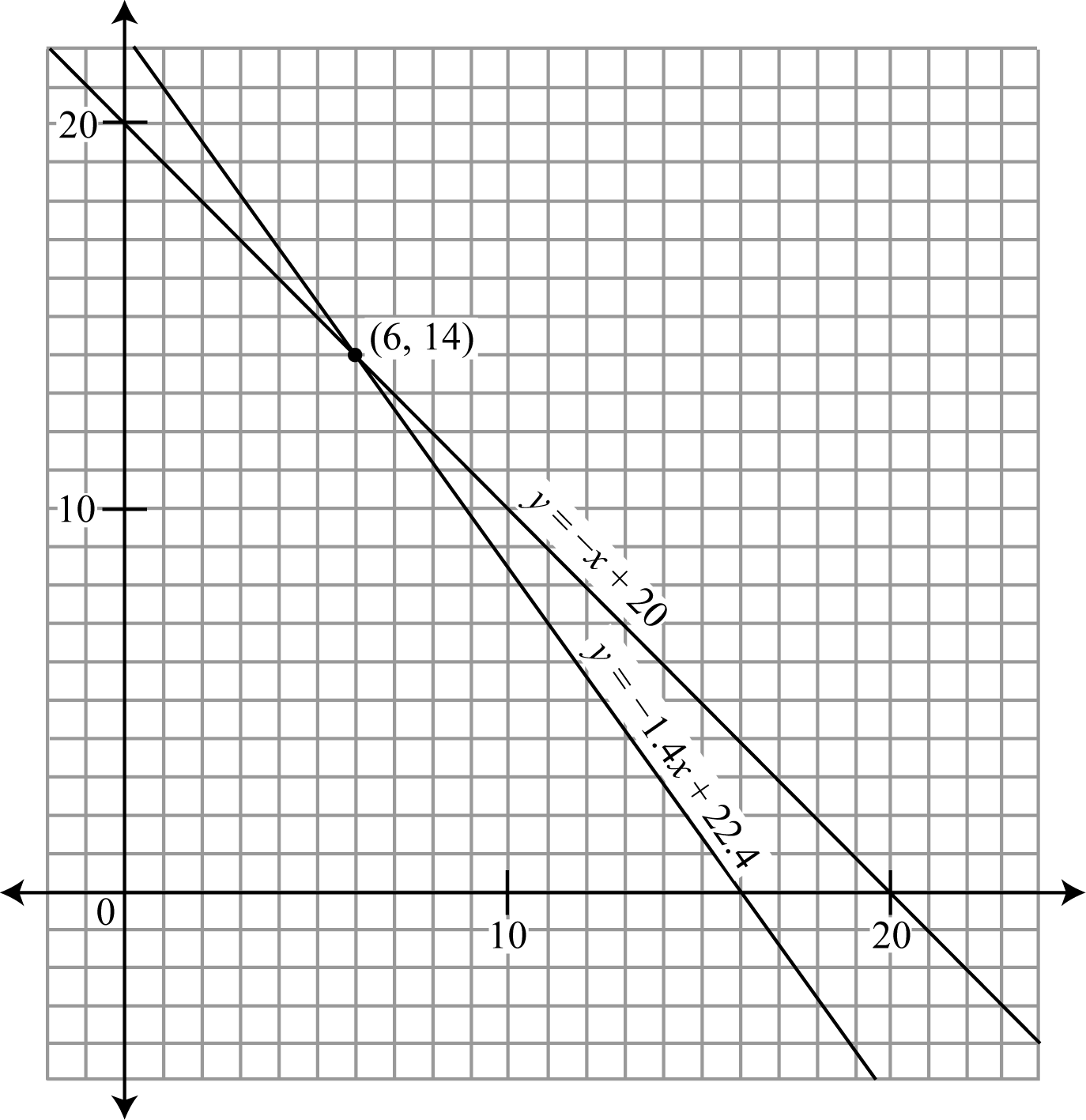 The sum of two numbers is 46. The second number is 12 less than the first number. What are the two numbers?29 and 17; the equations  and  intersect at the point (29, 17).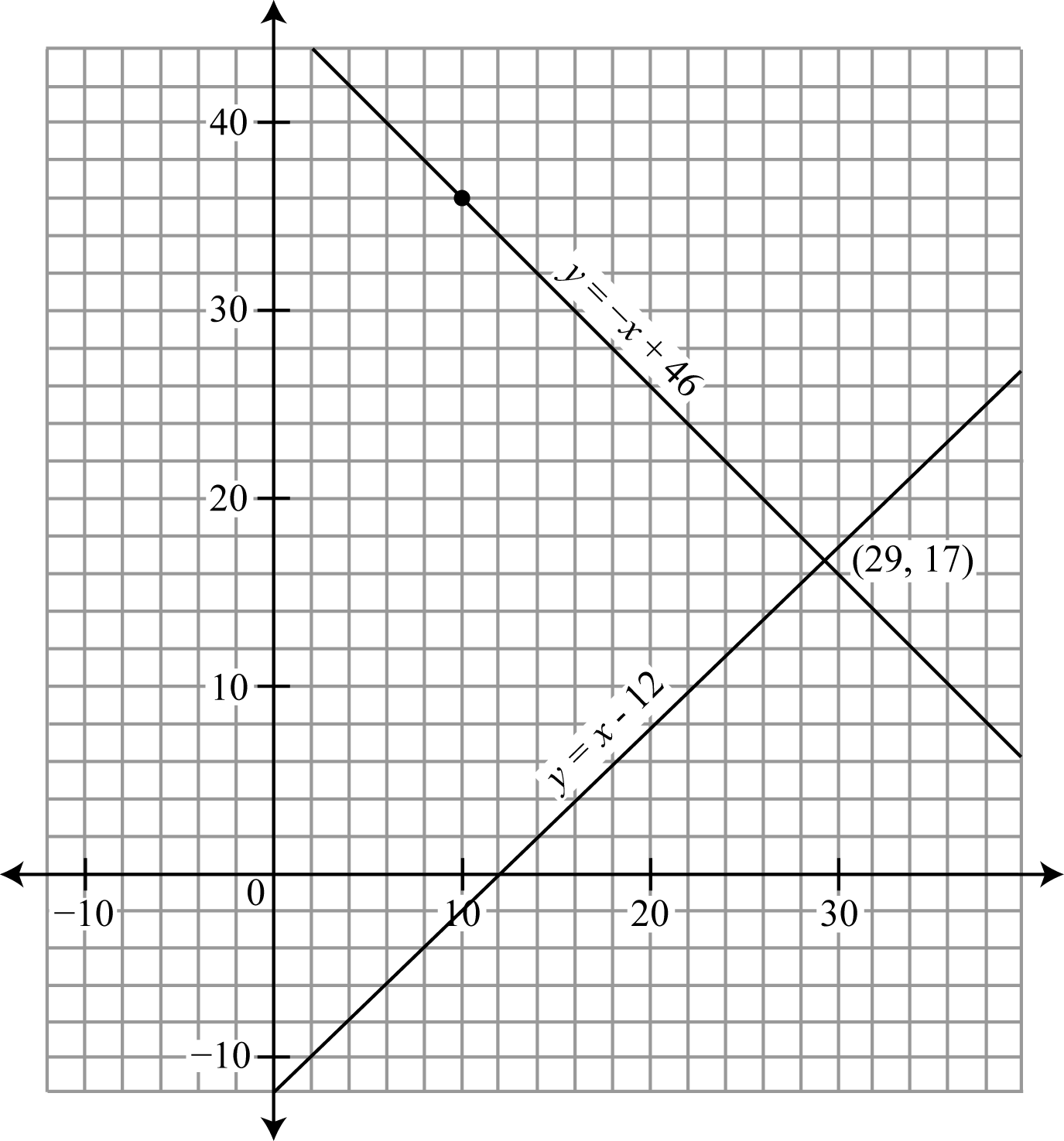 